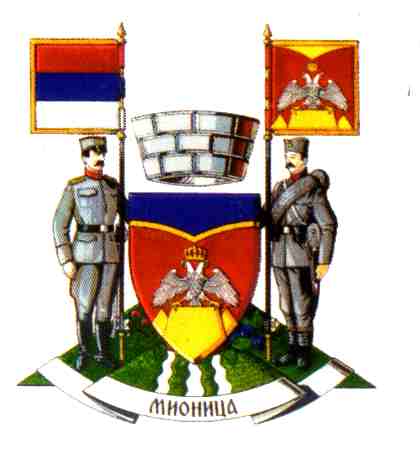         КОНКУРСНА ДОКУМЕНТАЦИЈА  Поступак јавне набавке мале вредности, за набавку услугаОдржавање јавне расвете на територији општине МионицаЈН МВ 404-32/2020Рок за подношење понуда је 11.06.2020. године до 11,00.Отварање понуда обавиће се 11.06.2020. године у 12,00.јун 2020. годинеНа основу чл. 39. и 61. Закона о јавним набавкама („Сл. гласник РС” бр. 124/2012, 14/2015 и 68/2015, у даљем тексту: Закон), чл. 6. Правилника о обавезним елементима конкурсне документације у поступцима јавних набавки и начину доказивања испуњености услова („Службени. гласник РС” бр. 86/2015 и 41/2019), Одлуке о покретању поступка јавне набавке бр. 404-32-1/2020 од 02.06.2020. године и Решења о образовању комисије за јавну набавку бр. 404-32-2/2020 од 02.06.2020. године, припремљена је:КОНКУРСНА ДОКУМЕНТАЦИЈАза јавну набавку мале вредности бр.404-32/2020– Услуге одржавања јавне расвете на територији општине МионицаКонкурсна документација садржи:Конкурсна документација садржи укупно 39 страна.I  ОПШТИ ПОДАЦИ О ЈАВНОЈ НАБАВЦИ1. Подаци о наручиоцуНаручилац: Општина МионицаАдреса: Војводе Мишића 30, 14242 Мионица ПИБ:101391896, МБ 07188781Интернет страница: www.mionica.rsТел: 014/3422-0202. Врста поступка јавне набавкеПредметна јавна набавка се спроводи у поступку јавне набавке мале вредности у складу са Законом и подзаконским актима којима се уређују јавне набавке.3. Предмет јавне набавкеПредмет јавне набавке бр.404-32/2020 је набавка услуга одржавања јавне расвете на територији општине Мионица.4.Напомена уколико је у питању резервисана јавна набавкаПредметна јавна набавка није резервисана јавна набавка5. Електронска лицитацијаНаручилац не спроводи електронску лицитацију.6. Контакт Лица за контакт: Весна Рулић.Е - mail адреса javnenabavke@mionica.rs ; II  ПОДАЦИ О ПРЕДМЕТУ ЈАВНЕ НАБАВКЕ1. Предмет јавне набавкеПредмет јавне набавке број 404-32/2020 су услуге обиласка трафо станица, замене сијалица, рефлектора, прекидача, разводних кутија, флуо цеви, пригушница, каблова, склопки, конектора, орезивање крошњи дрвећа, орезивање растиња, поправка електричних инсталација и свих осталих услуга датих у спецификацији услуга, који су део ове конкурсне документације.Ознака из општег речника набавке: 50232100-услуге одржавања јавне расвете2. ПартијеПредмет јавне набавке није обликован по партијама3. Врста оквирног споразумаПоступак се не води ради закључења оквирног споразума. III ВРСТА, ТЕХНИЧКЕ КАРАКТЕРИСТИКЕ, КВАЛИТЕТ, КОЛИЧИНА И ОПИС ДОБАРА, РАДОВА ИЛИ УСЛУГА, НАЧИН СПРОВОЂЕЊА КОНТРОЛЕ И ОБЕЗБЕЂИВАЊА ГАРАНЦИЈЕ КВАЛИТЕТА, РОК ИЗВРШЕЊА ИЛИ ИСПОРУКЕ ДОБАРА, ЕВЕНТУАЛНЕ ДОДАТНЕ УСЛУГЕ И СЛ.Напомене: У укупну вредност понуђене цене за предметну набавку понуђач ће укључити све трошкове које има у реализацији предметне јавне набавке и који терете предметну набавку. Услуге одржавања јавне расвете обухватају редовно одржавање постојеће мреже јавне расвете у периоду до 12 месеци, са укљученим свим трошковима, које понуђач има у реализацији предметне услуге. Одржавање јавне расвете, осим одржавања уличне расвете обухвата: Преглед и замену материјала за одржавање јавне расвете као и послова који спадају у послове текућег одржавања јавне расвете, декоративне расвете и новогодишњег кићења града. Припрема, довожење на терен, прикључење и после завршетка манифестације демонтажа и одвожење у магацин мобилних електричних инсталација, обухвата приликом одржавања манифестација на територији општине Мионица, потребно је обезбедити прикључке за напајање електричном енергијом учесника, излагача, тезги,бина као и обезбедити расвету на местима која на покрива јавна расвета. Одговарајућу мобилну опрему (разводне ормане, каблове, расветна тела) која се користи приликом манифестација и коју је пре манифестације потребно пренети на терен, монтирати, повезати на одговарајуће мерноразводне ормане и обезбедити прикључке по захтеву организатора манифестације. При том је комплетну инсталацију потребно покрити атестом, односно потврдом о безбедности. По завршетку манифестације опрема се демонтира и враћа у магацин. Организовање и обезбеђивање дежурства током одржавања манифестација, скупова политичких садржаја, као и на осталим скуповима које одреди наручилац. За време целог трајања наведених манифестација потребно је обезбедити двадесетчетворочасовно дежурство (24 часа) минимално два запослена лица у смени која ће имати на располагању најмање два возила који ће у сарадњи са дежурним радницима локалне електродистрибуције водити рачуна да опрема буде функционална и да се за време манифестација обезбеди континуирано напајање електричном енергијом.     Под дежурством током трајања манифестација подразумевају се следеће активности: Интервениције у случају престанка напајања електричном енергијом и отклањање квара у што краћем року, Интервенције по налалогу наручиоца у смислу прикључења и искључења нових и постојећих учесника манифестација, Редовна контрола каблова и прикључака, ради обезбеђења максималних безбедности учесника и гостију, Сарадња са локалним електродистрибутивним предузећем ради обезбеђења безбедног и сигурног напајања електричном енергијом. Периодични преглед и у складу са Законом мерење отпора уземљења и издавање атеста о исправности громобранских инсталација у објектима локалне самоуправе и јавних служби на територији општине Мионица, обавезу понуђача да прати енергетску ефикасност, према Закону о ефикасном коришћењу енергије, прикупљање података о потрошњи енергије јавне расвете , као и да предлаже мере које доприносе ефикасном коришћењу енергије и учествује у њиховој реализацији, Радове у трафо станици (уз одобрење ЕД-е), радови на мрежи, као и другим пропратним услугама и радовима које су услов за редовно функционисање система јавне расвете Ангажовање радне снаге, потребне опреме и механизације за извршење послова за редовно функционисање система јавне расвете. Преузимање и одлагање свог опасног електро отпада у складу са прописима који регулишу област заштите животне средине. Предметном набавком се обезбеђује несметано функционисање јавне расвете на подручју општине Мионица, као и у објектима локалне самоуправе и локалних служби. Услуга која се набавља мора испуњавати захтеве наручиоца у погледу квалитета и техничких карактеристика. Понуђач ће наведену услугу пружати на територији општине Мионица у периоду до 12 месеци од дана закључења уговора. Понуђач се обавезује да кварове отклони у најкраћем могућем року. Понуђач је дужан да по пријави квара изађе на терен одмах а најкасније у року до 24 сата, рачунајући од момента пријаве квара. Уколико понуђач није у могућности да кварове отклони у најкраћем могућем року, дужан је да сачини извештај и да га одмах достави Наручиоцу.Врста, количина и опис Детаљан опис услуга и количине потребног материјала и радова дат је у делу Конкурсне документације који се односи на Образац структуре цене, са упутством како да се попуниIV  ТЕХНИЧКА ДОКУМЕНТАЦИЈА И ПЛАНОВИТехничка документација и планови нису предвиђени конкурсном документацијом за спровођење поступка дате набавке.V  УСЛОВИ ЗА УЧЕШЋЕ У ПОСТУПКУ ЈАВНЕ НАБАВКЕ ИЗ ЧЛ. 75. И 76. ЗАКОНА И УПУТСТВО КАКО СЕ ДОКАЗУЈЕ ИСПУЊЕНОСТ ТИХ УСЛОВАУСЛОВИ ЗА УЧЕШЋЕ У ПОСТУПКУ ЈАВНЕ НАБАВКЕ ИЗ ЧЛ. 75. И 76. ЗАКОНАОБАВЕЗНИ УСЛОВИПраво на учешће у поступку предметне јавне набавке има понуђач који испуњава обавезне услове за учешће, дефинисане чланом 75. ЗЈН, а испуњеност обавезних услова за учешће у поступку предметне јавне набавке, понуђач доказује на начин дефинисан у следећој табели, и то:ДОДАТНИ УСЛОВИПонуђач који учествује у поступку предметне јавне набавке мора испунити додатне услове за учешће у поступку јавне набавке, дефинисане овом конкурсном документацијом, а испуњеност додатних услова понуђач доказује на начин дефинисан у наредној табели, и то:2.УПУТСТВО КАКО СЕ ДОКАЗУЈЕ ИСПУЊЕНОСТ УСЛОВАИспуњеност обавезних услова за учешће у поступку предметне јавне набавке наведних у табеларном приказу обавезних услова под редним бројем 1, 2, 3 и 4, у складу са чл. 77. ст. 4. ЗЈН, понуђач доказује достављањем ИЗЈАВЕ (Образац 5. у поглављу VI ове конкурсне документације), којом под пуном материјалном и кривичном одговорношћу потврђује да испуњава услове за учешће у поступку јавне набавке из чл. 75. ст. 1. тач. 1) до 4), чл. 75. ст. 2. ЗЈН, дефинисане овом конкурсном документацијом. Уколико понуђач подноси понуду са подизвођачем, у складу са чланом 80. ЗЈН, подизвођач мора да испуњава обавезне услове из члана 75. став 1. тач. 1) до 4) ЗЈН. У том случају понуђач је дужан да за подизвођача достави ИЗЈАВУ подизвођача (Образац 6. у поглављу VI ове конкурсне документације), потписану од стране овлашћеног лица подизвођача и оверену печатом. Уколико понуду подноси група понуђача, сваки понуђач из групе понуђача мора да испуни обавезне услове из члана 75. став 1. тач. 1) до 4) ЗЈН, а додатне услове испуњавају заједно. У том случају ИЗЈАВА (Образац 5. у поглављу VI ове конкурсне документације), мора бити потписана од стране овлашћеног лица сваког понуђача из групе понуђача и оверена печатом. Наведене доказе о испуњености додатних услова понуђач може доставити у виду неоверених копија, а наручилац може пре доношења одлуке о додели уговора да тражи од понуђача, чија је понуда на основу извештаја за јавну набавку оцењена као најповољнија, да достави на увид оригинал или оверену копију свих или појединих доказа.Ако понуђач у остављеном, примереном року, који не може бити краћи од пет дана, не достави на увид оригинал или оверену копију тражених доказа, наручилац ће његову понуду одбити као неприхватљиву.Понуђачи који су регистровани у регистру који води Агенција за привредне регистре не морају да доставе доказ из чл.  75. ст. 1. тач. 1) до 4) који су јавно доступни на интернет страници Агенције за привредне регистре. У том случају понуђач доставља решење о регистрацији у регистру понуђача.Наручилац неће одбити понуду као неприхватљиву, уколико не садржи доказ одређен конкурсном документацијом, ако понуђач наведе у понуди интернет страницу на којој су подаци који су тражени у оквиру услова јавно доступни.Уколико је доказ о испуњености услова електронски документ, понуђач доставља копију електронског документа у писаном облику, у складу са законом којим се уређује електронски документ, осим уколико подноси електронску понуду када се доказ доставља у изворном електронском облику.Ако се у држави у којој понуђач има седиште не издају тражени докази, понуђач може, уместо доказа, приложити своју писану изјаву, дату под кривичном и материјалном одговорношћу оверену пред судским или управним органом, јавним бележником или другим надлежним органом те државе.Ако понуђач има седиште у другој држави, наручилац може да провери да ли су документи којима понуђач доказује испуњеност тражених услова издати од стране надлежних органа те државе.Понуђач је дужан да без одлагања писмено обавести наручиоца о било којој промени у вези са испуњеношћу услова из поступка јавне набавке, која наступи до доношења одлуке, односно закључења уговора, односно током важења уговора о јавној набавци и да је документује на прописани начин.Уколико наручилац буде захтевао достављање доказа о испуњености обавезних услова за учешће у поступку предметне јавне набавке (свих или појединих доказа о испуњености услова), понуђач ће бити дужан да достави:ОБАВЕЗНИ УСЛОВИЧл. 75. ст. 1. тач. 1) ЗЈН, услов под редним бројем 1. наведен у табеларном приказу обавезних услова – Доказ: Правна лица: Извод из регистра Агенције за привредне регистре, односно извод из регистра надлежног привредног суда; Предузетници: Извод из регистра Агенције за привредне регистре, односно извод из одговарајућег регистра.Чл. 75. ст. 1. тач. 2) ЗЈН, услов под редним бројем 2. наведен у табеларном приказу обавезних услова – Доказ:Правна лица: 1) Извод из казнене евиденције, односно уверењe основног суда на чијем подручју се налази седиште домаћег правног лица, односно седиште представништва или огранка страног правног лица, којим се потврђује да правно лице није осуђивано за кривична дела против привреде, кривична дела против животне средине, кривично дело примања или давања мита, кривично дело преваре.Напомена: Уколико уверење Основног суда не обухвата податке из казнене евиденције за кривична дела која су у надлежности редовног кривичног одељења Вишег суда, потребно је поред уверења Основног суда доставити И УВЕРЕЊЕ ВИШЕГ СУДА на чијем подручју је седиште домаћег правног лица, односно седиште представништва или огранка страног правног лица, којом се потврђује да правно лице није осуђивано за кривична дела против привреде и кривично дело примања мита; 2) Извод из казнене евиденције Посебног одељења за организовани криминал Вишег суда у Београду, којим се потврђује да правно лице није осуђивано за неко од кривичних дела организованог криминала; 3) Извод из казнене евиденције, односно уверење надлежне полицијске управе МУП-а, којим се потврђује да законски заступник понуђача није осуђиван за кривична дела против привреде, кривична дела против животне средине, кривично дело примања или давања мита, кривично дело преваре и неко од кривичних дела организованог криминала (захтев се може поднети према месту рођења или према месту пребивалишта законског заступника). Уколико понуђач има више зсконских заступника дужан је да достави доказ за сваког од њих. Предузетници и физичка лица: Извод из казнене евиденције, односно уверење надлежне полицијске управе МУП-а, којим се потврђује да није осуђиван за неко од кривичних дела као члан организоване криминалне групе, да није осуђиван за кривична дела против привреде, кривична дела против животне средине, кривично дело примања или давања мита, кривично дело преваре (захтев се може поднети према месту рођења или према месту пребивалишта).Докази не могу бити старији од два месеца пре отварања понуда.Чл. 75. ст. 1. тач. 4) ЗЈН, услов под редним бројем 3. наведен у табеларном приказу обавезних услова  - Доказ: Уверење Пореске управе Министарства финансија да је измирио доспеле порезе и доприносе и уверење надлежне управе локалне самоуправе да је измирио обавезе по основу изворних локалних јавних прихода или потврду надлежног органа да се понуђач налази у поступку приватизације. Докази не могу бити старији од два месеца пре отварања понуда.Уколико је доказ о испуњености услова електронски документ, понуђач доставља копију електронског документа у писаном облику, у складу са законом којим се уређује електронски документ.Ако се у држави у којој понуђач има седиште не издају тражени докази, понуђач може, уместо доказа, приложити своју писану изјаву, дату под кривичном и материјалном одговорношћу оверену пред судским или управним органом, јавним бележником или другим надлежним органом те државе.Ако понуђач има седиште у другој држави, наручилац може да провери да ли су документи којима понуђач доказује испуњеност тражених услова издати од стране надлежних органа те државе.3.а. ОБРАЗАЦ ИЗЈАВЕ О ИСПУЊАВАЊУ УСЛОВА ИЗ ЧЛ. 75.ЗАКОНАИЗЈАВА ПОНУЂАЧАО ИСПУЊАВАЊУ УСЛОВА ИЗ ЧЛ. 75. ЗАКОНА У складу са чланом 77. став 4. Закона, под пуном материјалном и кривичном одговорношћу, као заступник понуђача, дајем следећуИ З Ј А В УПонуђач  __________________________________________________________    у поступку јавне набавке мале вредности – Одржавање јавне расвете на територији општине Мионица,ЈН број 404-32/2020 испуњава све услове из чл. 75.  Закона, односно услове дефинисане конкурсном документацијом за предметну јавну набавку, и то:Понуђач је регистрован код надлежног органа, односно уписан у одговарајући регистар;Понуђач и његов законски заступник нису осуђивани за неко од кривичних дела као члан организоване криминалне групе, да није осуђиван за кривична дела против привреде, кривична дела против животне средине, кривично дело примања или давања мита, кривично дело преваре;Понуђач је измирио доспеле порезе, доприносе и друге јавне дажбине у складу са прописима Републике Србије (или стране државе када има седиште на њеној територији);Понуђач је поштовао обавезе које произлазе из важећих прописа о заштити на раду, запошљавању и условима рада, заштити животне средине, као и да нема забрану обављања делатности која је на снази у време подношења понуде;Место:____________                                                                     Понуђач:Датум:_____________                         М.П.                     _____________________      Напомена: Уколико понуду подноси група понуђача, Изјава мора бити потписана од стране овлашћеног лица сваког понуђача из групе понуђача и оверена печатом.3.б. ОБРАЗАЦ ИЗЈАВЕ О ИСПУЊАВАЊУ УСЛОВА ИЗ ЧЛ. 75.ЗАКОНАИЗЈАВА ПОДИЗВОЂАЧАО ИСПУЊАВАЊУ УСЛОВА ИЗ ЧЛ. 75. ЗАКОНА У складу са чланом 77. став 4. Закона, под пуном материјалном и кривичном одговорношћу, као заступник понуђача, дајем следећуИ З Ј А В УПодизвођач____________________________________________ у поступку јавне набавке мале вредности  Одржавање јавне расвете на територији општине Мионица,ЈН број 404-32/2020 испуњава све услове из чл. 75. Закона, односно услове дефинисане конкурсном документацијом за предметну јавну набавку, и то:Подизвођач је регистрован код надлежног органа, односно уписан у одговарајући регистар;Подизвођач и његов законски заступник нису осуђивани за неко од кривичних дела као члан организоване криминалне групе, да није осуђиван за кривична дела против привреде, кривична дела против животне средине, кривично дело примања или давања мита, кривично дело преваре;Подизвођач је измирио доспеле порезе, доприносе и друге јавне дажбине у складу са прописима Републике Србије (или стране државе када има седиште на њеној територији).Подизвођач је поштовао обавезе које произлазе из важећих прописа о заштити на раду, запошљавању и условима рада, заштити животне средине, као и да нема забрану обављања делатности која је на снази у време подношења понуде;Место:_____________                                                            Подизвођач:Датум:_____________                         М.П.                     _____________________                                                        Уколико понуђач подноси понуду са подизвођачем, Изјава мора бити потписана од стране овлашћеног лица подизвођача и оверена печатом. VI УПУТСТВО ПОНУЂАЧИМА КАКО ДА САЧИНЕ ПОНУДУ1. ПОДАЦИ О ЈЕЗИКУ НА КОЈЕМ ПОНУДА МОРА ДА БУДЕ САСТАВЉЕНАПонуђач подноси понуду на српском језику.2. НАЧИН НА КОЈИ ПОНУДА МОРА ДА БУДЕ САЧИЊЕНАПонуђач понуду подноси непосредно или путем поште у затвореној коверти или кутији, затворену на начин да се приликом отварања понуда може са сигурношћу утврдити да се први пут отвара. На полеђини коверте или на кутији навести назив и адресу понуђача. У случају да понуду подноси група понуђача, на коверти је потребно назначити да се ради о групи понуђача и навести називе и адресу свих учесника у заједничкој понуди.Понуду доставити на адресу: Општине Мионица, Војводе Мишића бр. 30, 14242 Мионица, са назнаком: ,,Понуда за јавну набавку услуга - Одржавање јавне расвете на територији општине Мионица,ЈН број 404-32/2020- НЕ ОТВАРАТИ”. Понуда се сматра благовременом уколико је примљена од стране наручиоца до 11.06.2020. године до 11,00 часова. Јавно отварање понуда одржаће се 11.06.2020. године, у 12,00 часова у радним просторијама Наручиоца, на адреси: Војводе Мишића бр. 30, 14242 МионицаНаручилац ће, по пријему одређене понуде, на коверти, односно кутији у којој се понуда налази, обележити време пријема и евидентирати број и датум понуде према редоследу приспећа. Уколико је понуда достављена непосредно наручилац ће понуђачу предати потврду пријема понуде. У потврди о пријему наручилац ће навести датум и сат пријема понуде. Понуда коју наручилац није примио у року одређеном за подношење понуда, односно која је примљена по истеку дана и сата до којег се могу понуде подносити, сматраће се неблаговременом.Понуда мора да садржи све попуњене, потписане  и оверене обрасце и изјаве дате конкурсном документацијом.3. Употреба печатаПриликом сачињавања понуде употреба печата није обавезна4.  ПАРТИЈЕПредмет јавне набавке није обликован по партијама.5.  ПОНУДА СА ВАРИЈАНТАМАПодношење понуде са варијантама није дозвољено.6. НАЧИН ИЗМЕНЕ, ДОПУНЕ И ОПОЗИВА ПОНУДЕУ року за подношење понуде понуђач може да измени, допуни или опозове своју понуду на начин који је одређен за подношење понуде.Понуђач је дужан да јасно назначи који део понуде мења односно која документа накнадно доставља. Измену, допуну или опозив понуде треба доставити на адресу: Општине Мионица, Војводе Мишића бр. 30, 14242 Мионица,  са назнаком:„Измена понуде за јавну набавку услуга - Одржавање јавне расвете на територији општине Мионица,ЈН број 404-32/2020 - НЕ ОТВАРАТИ” или„Допуна понуде за јавну набавку услуга - Одржавање јавне расвете на територији општине Мионица,ЈН број 404-32/2020 - НЕ ОТВАРАТИ” или„Измена и допуна понуде за јавну набавку услуга - Одржавање јавне расвете на територији општине Мионица,ЈН број 404-32/2020 - НЕ ОТВАРАТИ”.На полеђини коверте или на кутији навести назив и адресу понуђача. У случају да понуду подноси група понуђача, на коверти је потребно назначити да се ради о групи понуђача и навести називе и адресу свих учесника у заједничкој понуди.По истеку рока за подношење понуда понуђач не може да повуче нити да мења своју понуду.7. УЧЕСТВОВАЊЕ У ЗАЈЕДНИЧКОЈ ПОНУДИ ИЛИ КАО ПОДИЗВОЂАЧ Понуђач може да поднесе само једну понуду. Понуђач који је самостално поднео понуду не може истовремено да учествује у заједничкој понуди или као подизвођач, нити исто лице може учествовати у више заједничких понуда.У Обрасцу понуде (поглавље VII), понуђач наводи на који начин подноси понуду, односно да ли подноси понуду самостално, или као заједничку понуду, или подноси понуду са подизвођачем.8. ПОНУДА СА ПОДИЗВОЂАЧЕМУколико понуђач подноси понуду са подизвођачем дужан је да у Обрасцу понуде (поглавље VII) наведе да понуду подноси са подизвођачем, проценат укупне вредности набавке који ће поверити подизвођачу, а који не може бити већи од 50%, као и део предмета набавке који ће извршити преко подизвођача. Понуђач у Обрасцу понуде наводи назив и седиште подизвођача, уколико ће делимично извршење набавке поверити подизвођачу. Уколико уговор о јавној набавци буде закључен између наручиоца и понуђача који подноси понуду са подизвођачем, тај подизвођач ће бити наведен и у уговору о јавној набавци. Понуђач је дужан да за подизвођаче достави доказе о испуњености услова који су наведени у поглављу V конкурсне документације, у складу са упутством како се доказује испуњеност услова (Образац изјаве из поглаваља V одељак 3.).Понуђач у потпуности одговара наручиоцу за извршење обавеза из поступка јавне набавке, односно извршење уговорних обавеза, без обзира на број подизвођача. Понуђач је дужан да наручиоцу, на његов захтев, омогући приступ код подизвођача, ради утврђивања испуњености тражених услова.9. ЗАЈЕДНИЧКА ПОНУДАПонуду може поднети група понуђача.Уколико понуду подноси група понуђача, саставни део заједничке понуде мора бити споразум којим се понуђачи из групе међусобно и према наручиоцу обавезују на извршење јавне набавке, а који обавезно садржи податке из члана 81. ст. 4. тач. 1) до 2) Закона и то: податке о члану групе који ће бити носилац посла, односно који ће поднети понуду и који ће заступати групу понуђача пред наручиоцем и опис послова сваког од понуђача из групе понуђача у извршењу уговора, Група понуђача је дужна да достави све доказе о испуњености услова који су наведени у поглављу V конкурсне документације, у складу са упутством како се доказује испуњеност услова (Образац изјаве из поглавља V одељак 3.).Понуђачи из групе понуђача одговарају неограничено солидарно према наручиоцу. Задруга може поднети понуду самостално, у своје име, а за рачун задругара или заједничку понуду у име задругара.Ако задруга подноси понуду у своје име за обавезе из поступка јавне набавке и уговора о јавној набавци одговара задруга и задругари у складу са законом.Ако задруга подноси заједничку понуду у име задругара за обавезе из поступка јавне набавке и уговора о јавној набавци неограничено солидарно одговарају задругари.10. НАЧИН И УСЛОВИ ПЛАЋАЊА, ГАРАНТНИ РОК, КАО И ДРУГЕ ОКОЛНОСТИ ОД КОЈИХ ЗАВИСИ ПРИХВАТЉИВОСТ  ПОНУДЕ10.1. Захтеви у погледу начина, рока и услова плаћања.Плаћање ће се вршити по испостављеним овереним привременим ситуацијама и окончаној ситуацији, сачињеним на основу оверене грађевинске књиге изведених радова и јединичних цена и потписаним од стране стручног надзора, у року од 45 (четрдесетпет) дана од дана пријема оверене ситуације од стране Наручиоца.10.2. Захтев у погледу рока вршења услугеРок за вршење услуге: периодично у складу са потребама наручиоца, а на основу утврђене динамике услуга извођења радова и приоритета за замену и одржавање јавне расвете, у периоду од годину дана од момента закључивања уговора, а најдуже до утрошка средстава Наручиоца опредељених за предметну набавку, у случају да овај услов буде испуњен пре истека периода на који се уговор закључује.10.3. Захтев у погледу начина вршења услуге: Понуђач је дужан да се најкасније у року од 24 часа од уручења писменог позива одазове и да започне извођење потребних услуга..10.4. Захтев у погледу рока важења понудеРок важења понуде не може бити краћи од 30 дана од дана отварања понуда.У случају истека рока важења понуде, наручилац је дужан да у писаном облику затражи од понуђача продужење рока важења понуде.Понуђач који прихвати захтев за продужење рока важења понуде не може мењати понуду.10.5  Захтев у погледу гарантног рокаГаранција за пружене услуге извођења радова износи најмање 2 године, од дана пријема извршених радова. За материјал који се уграђује, важи гаранција произвођача у погледу садржине и рока, с тим што је Извршилац је дужан да поштује упутство произвођача о начину инсталације и сву документацију о гаранцијама произвођача, прибави и преда Наручиоцу.11. ВАЛУТА И НАЧИН НА КОЈИ МОРА ДА БУДЕ НАВЕДЕНА И ИЗРАЖЕНА ЦЕНА У ПОНУДИЦена мора бити исказана у динарима, са и без пореза на додату вредност, са урачунатим свим трошковима које понуђач има у реализацији предметне јавне набавке, с тим да ће се за оцену понуде узимати у обзир цена без пореза на додату вредност.Цена су фиксне и не могу се мењати до извршења уговора. Ако понуђена цена укључује увозну царину и друге дажбине, понуђач је дужан да тај део искаже у динарима, у оквиру укупне цене добара Ако је у понуди исказана неуобичајено ниска цена, наручилац ће поступити у складу са чланом 92. Закона.12. ПОДАЦИ О ДРЖАВНОМ ОРГАНУ ИЛИ ОРГАНИЗАЦИЈИ, ОДНОСНО ОРГАНУ ИЛИ СЛУЖБИ ТЕРИТОРИЈАЛНЕ АУТОНОМИЈЕ  ИЛИ ЛОКАЛНЕ САМОУПРАВЕ ГДЕ СЕ МОГУ БЛАГОВРЕМЕНО ДОБИТИ ИСПРАВНИ ПОДАЦИ О ПОРЕСКИМ ОБАВЕЗАМА, ЗАШТИТИ ЖИВОТНЕ СРЕДИНЕ, ЗАШТИТИ ПРИ ЗАПОШЉАВАЊУ, УСЛОВИМА РАДА И СЛ., А КОЈИ СУ ВЕЗАНИ ЗА ИЗВРШЕЊЕ УГОВОРА О ЈАВНОЈ НАБАВЦИ Подаци о пореским обавезама се могу добити у Пореској управи, Министарства финансија и привреде.Подаци о заштити животне средине се могу добити у Агенцији за заштиту животне средине и у Министарству енергетике, развоја и заштите животне средине.Подаци о заштити при запошљавању и условима рада се могу добити у Министарству рада, запошљавања и социјалне политике.13. ПОДАЦИ О ВРСТИ, САДРЖИНИ, НАЧИНУ ПОДНОШЕЊА, ВИСИНИ И РОКОВИМА ОБЕЗБЕЂЕЊА ИСПУЊЕЊА ОБАВЕЗА ПОНУЂАЧАПОНУЂАЧ ЈЕ ДУЖАН ДА УЗ ПОНУДУ ДОСТАВИ:1) средство финансијског обезбеђења за озбиљност понуде и то: Сопствену бланко меницу, евидентирану у Регистру меница и овлашћења Народне банке Србије, оверену печатом и потписом овлашћеног лица, картон депонованих потписа и менично овлашћење на износ од 10% вредности понуде без обрачунатог ПДВ-а, која мора бити са клаузулом „без протеста", роком доспећа „по виђењу" са роком важења од минимум 30 дана од дана отварања понуда - оригинал - у корист Наручиоцa, којом се гарантује да ће понуђач платити укупан износ из менице по пријему првог позива.Финансијско обезбеђење мора трајати најмање онолико колико траје рок за испуњење обавезе понуђача која је предмет обезбеђења односно до краја важења понуде. 	Наручилац ће уновчити меницу за озбиљност понуде уколико: Понуђач након истека рока за подношење понуде повуче, опозове или измени своју понуду;Понуђач одбије да закључи уговор након што његова понуда буде изабрана као најповољнија;Понуђач не достави потписан уговор у року не дужем од 5 дана рачунајући од дана када му је достављен уговор на потписивање; Понуђач коме је додељен уговор не поднесе меницу за добро извршење  посла у складу са захтевима из конкурсне документације;Понуђач коме је додељен уговор не достави Наручиоцу полису осигурања за објекат у изградњи и полису осигурања од одговорности за штету причињену трећим лицима са важношћу, за цео период радова који су предмет уговора. Наручилац ће вратити средство обезбеђења за озбиљност понуде понуђачима са којима није закључен уговор, одмах по закључењу уговора са изабраним понуђачем.	Уколико понуђач не достави меницу за озбиљност понуде, његова понуда ће бити одбијена као неприхватљива. 	ИЗАБРАНИ ПОНУЂАЧ је дужан да достави:1) Средство финансијског обезбеђења за добро извршење посла- Изабрани понуђач је дужан да у тренутку закључења уговора, на име доброг извршења посла поднесе сопствену бланко потписану и оверену меницу од стране лица овлашћеног за заступање, евидентирану у Регистру меница и овлашћења Народне банке Србије, попуњено и оверено менично овлашћење-писмо, са назначеним износом од 10% од укупне вредности уговора без обрачунатог ПДВ-а, са роком важности који је 30 (тридесет) дана дужи од истека рока за коначно извршење и оригинал/оверену фотокопију картона депонованих потписа који је издат од стране пословне банке коју понуђач наводи у меничном овлашћењу-писму.Ако се за време трајања уговора промене рокови за извршење уговорне обавезе, важност меничног овлашћења за добро извршење посла мора се продужити. Наручилац ће уновчити меницу за добро извршење посла у случају да понуђач не буде извршавао своје уговорне обавезе у роковима и на начин предвиђен уговором. По извршењу свих уговорених обавеза понуђача средства финансијског обезбеђења ће бити враћена. 14. ЗАШТИТА ПОВЕРЉИВОСТИ ПОДАТАКА КОЈЕ НАРУЧИЛАЦ СТАВЉА ПОНУЂАЧИМА НА РАСПОЛАГАЊЕ, УКЉУЧУЈУЋИ И ЊИХОВЕ ПОДИЗВОЂАЧЕ Предметна набавка не садржи поверљиве информације које наручилац ставља на располагање.15. ДОДАТНЕ ИНФОРМАЦИЈЕ ИЛИ ПОЈАШЊЕЊА У ВЕЗИ СА ПРИПРЕМАЊЕМ ПОНУДЕЗаинтересовано лице може, у писаном облику путем: поште на адресу наручиоца , Општине Мионица, Војводе Мишића бр. 30 14242 Мионица, електронске поште на e-mail javnenabavke@mionica.rs , радним данима (од понедељка до петка), тражити од наручиоца додатне информације или појашњења у вези са припремањем понуде, при чему може да укаже наручиоцу и на евентуално уочене недостатке и неправилности у конкурсној документацији најкасније 5 дана пре истека рока за подношење понуде. Наручилац је дужан да у року од 3 (три) дана од дана пријема захтева за додатним информацијама или појашњењима конкурсне документације, одговор објави на Порталу јавних набавки и на својој интернет страници. Додатне информације или појашњења упућују се са напоменом „Захтев за додатним информацијама или појашњењима конкурсне документације,  ЈН бр. 404-32/2020”.Ако наручилац измени или допуни конкурсну документацију 8 или мање дана пре истека рока за подношење понуда, дужан је да продужи рок за подношење понуда и објави обавештење о продужењу рока за подношење понуда. По истеку рока предвиђеног за подношење понуда наручилац не може да мења нити да допуњује конкурсну документацију. Тражење додатних информација или појашњења у вези са припремањем понуде телефоном није дозвољено. Комуникација у поступку јавне набавке врши се искључиво на начин одређен чланом 20. Закона.16. ДОДАТНА ОБЈАШЊЕЊА ОД ПОНУЂАЧА ПОСЛЕ ОТВАРАЊА ПОНУДА И КОНТРОЛА КОД ПОНУЂАЧА ОДНОСНО ЊЕГОВОГ ПОДИЗВОЂАЧА После отварања понуда наручилац може приликом стручне оцене понуда да у писаном облику захтева од понуђача додатна објашњења која ће му помоћи при прегледу, вредновању и упоређивању понуда, а може да врши контролу (увид) код понуђача, односно његовог подизвођача (члан 93. Закона о јавним набавкама). Уколико наручилац оцени да су потребна додатна објашњења или је потребно извршити контролу (увид) код понуђача, односно његовог подизвођача, наручилац ће понуђачу оставити примерени рок да поступи по позиву наручиоца, односно да омогући наручиоцу контролу (увид) код понуђача, као и код његовог подизвођача. Наручилац може уз сагласност понуђача да изврши исправке рачунских грешака уочених приликом разматрања понуде по окончаном поступку отварања. У случају разлике између јединичне и укупне цене, меродавна је јединична цена.Ако се понуђач не сагласи са исправком рачунских грешака, наручилац ће његову понуду одбити као неприхватљиву. 17. НЕГАТИВНЕ РЕФЕРЕНЦЕНаручилац може одбити понуду уколико поседује доказ да је понуђач у претходне три године пре објављивања позива за подношење понуда у поступку јавне набавке:поступао супротно забрани из чл. 23. и 25. Закона;учинио повреду конкуренције;доставио неистините податке у понуди или без оправданих разлога одбио да закључи уговор о јавној набавци, након што му је уговор додељен;одбио да достави доказе и средства обезбеђења на шта се у понуди обавезао.Наручилац може одбити понуду уколико поседује доказ који потврђује да понуђач није испуњавао све обавезе по раније закљученим уговорима о јавним набавкама који су се односили на исти предмет набавке, за период од претходне три године пре објавивања позива за подношење понуда.18. ВРСТА КРИТЕРИЈУМА ЗА ДОДЕЛУ УГОВОРА, ЕЛЕМЕНТИ КРИТЕРИЈУМА НА ОСНОВУ КОЈИХ СЕ ДОДЕЉУЈЕ УГОВОР И МЕТОДОЛОГИЈА ЗА ДОДЕЛУ ПОНДЕРА ЗА СВАКИ ЕЛЕМЕНТ КРИТЕРИЈУМАИзбор најповољније понуде ће се извршити применом критеријума „најнижа понуђена цена“. 19. ЕЛЕМЕНТИ КРИТЕРИЈУМА НА ОСНОВУ КОЈИХ ЋЕ НАРУЧИЛАЦ ИЗВРШИТИ ДОДЕЛУ УГОВОРА У СИТУАЦИЈИ КАДА ПОСТОЈЕ ДВЕ ИЛИ ВИШЕ ПОНУДА СА ЈЕДНАКИМ БРОЈЕМ ПОНДЕРА ИЛИ ИСТОМ ПОНУЂЕНОМ ЦЕНОМ Уколико две или више понуда имају исту понуђену укупну цену радова Наручилац ће уговор доделити понуђачу који је понудио краћи рок извођења радова. Уколико две или више понуда имају и исти рок извођења радова Наручилац ће уговор доделити понуђачу кога ће одбрати жребањем. Сви понуђачи биће позвани да присиствују жребању које ће се обавити извлачењем цедуље са називом изабраног понуђача. Извлачење ће обавити члан комисије за јавну набавку, а термин истог ће бити накнадно одређен, о чему ће сви понуђачи бити обавештени.20. КОРИШЋЕЊЕ ПАТЕНТА И ОДГОВОРНОСТ ЗА ПОВРЕДУ ЗАШТИЋЕНИХ ПРАВА ИНТЕЛЕКТУАЛНЕ СВОЈИНЕ ТРЕЋИХ ЛИЦАНакнаду за коришћење патената, као и одговорност за повреду заштићених права интелектуалне својине трећих лица сноси понуђач.21. НАЧИН И РОК ЗА ПОДНОШЕЊЕ ЗАХТЕВА ЗА ЗАШТИТУ ПРАВА ПОНУЂАЧА Захтев за заштиту права подноси се наручиоцу, а копија се истовремено доставља Републичкој комисији.Захтев за заштиту права може се поднети у току целог поступка јавне набавке, против сваке радње наручиоца, осим ако овим законом није другачије одређено.Захтев за заштиту права којим се оспорава врста поступка, садржина позива за подношење понуда или конкурсне документације сматраће се благовременим ако је примљен од стране наручиоца најкасније седам дана пре истека рока заподношење понуда, а у поступку јавне набавке мале вредности и квалификационом поступку ако је примљен од стране наручиоца три дана пре истека рока за подношење понуда, без обзира на начин достављања и уколико је подносилац захтева у складу са чланом 63. став 2. овог закона указао наручиоцу на евентуалне недостатке и неправилности, а наручилац исте нијеотклонио.Захтев за заштиту права којим се оспоравају радње које наручилац предузме пре истека рока за подношење понуда, а након истека рока из става 3. овог члана, сматраће се благовременим уколико је поднет најкасније до истека рока за подношење понуда.Одредбе ст. 3. и 4. овог члана не примењују се у случају преговарачког поступка без објављивања позива за подношење понуда, ако подносилац захтева или са њим повезано лице није учествовао у том поступку.После доношења одлуке о додели уговора, одлуке о закључењу оквирног споразума, одлуке о признавању квалификације и одлуке о обустави поступка, рок за подношење захтева за заштиту права је десет дана од дана објављивања одлуке на Порталу јавних набавки, а пет дана у поступку јавне набавке мале вредности и доношења одлуке о додели уговора на основуоквирног споразума у складу са чланом 40а овог закона.Захтевом за заштиту права не могу се оспоравати радње наручиоца предузете у поступку јавне набавке ако су подносиоцу захтева били или могли бити познати разлози за његово подношење пре истека рока за подношење захтева из ст. 3. и 4. овог члана, а подносилац захтева га није поднео пре истека тог рока.Ако је у истом поступку јавне набавке поново поднет захтев за заштиту права од стране истог подносиоца захтева, у том захтеву се не могу оспоравати радње наручиоца за које је подносилац захтева знао или могао знати приликом подношења претходног захтева.Захтев за заштиту права не задржава даље активности наручиоца у поступку јавне набавке у складу са одредбама члана 150. овог закона.Захтев за заштиту права се доставља непосредно, електронском поштом на e-mail: javnenabavke@mionica.rs или препорученом пошиљком са повратницом на адресу Наручиоца: Општине Мионица, Војводе Мишића бр. 30, 14242 Мионица. Захтев за заштиту права садржи:1) назив и адресу подносиоца захтева и лице за контакт,2) назив и адресу наручиоца,3) податке о јавној набавци која је предмет захтева, односно о одлуци наручиоца,4) повреде прописа којима се уређује поступак јавне набавке,5) чињенице и доказе којима се повреде доказују,6) потврду о уплати таксе,7) потпис подносиоца.Ако понети захтев за заштиту права не садржи све наведене обавезне елементе,наручилац ће такав захтев одбацити закључком.Подносилац захтева је дужан да на рачун буџета Републике Србије уплати таксу у изнoсу од 60.000,00 динара на следећи начин:1) број рачуна: 840-30678845-06,2) шифра плаћања: 153 или 253,3) позив на број: 13/2020,4) сврха уплате: Такса за ЗЗП; назив наручиоца: Општина Мионица, Војводе Мишића бр. 30,; ЈН 404-32/2020;5) назив уплатиоца;6) корисник: буџет Републике Србије.Поступак заштите права понуђача регулисан је одредбама чл. 138.-167. Закона.22. РОК У КОЈЕМ ЋЕ УГОВОР БИТИ ЗАКЉУЧЕННаручилац је дужан да уговор о јавној набавци достави понуђачу којем је уговор додељен у року од осам од дана протека рока за подношење захтева за заштиту права.Ако наручилац не достави потписан уговор понуђачу у року из става 1. овог члана, понуђач није дужан да потпише уговор што се неће сматрати одустајањем од понуде и не може због тога сносити било какве последице, осим ако је поднет благовремен захтев за заштиту права.Ако понуђач којем је додељен уговор одбије да закључи уговор о јавној набавци, наручилац може да закључи уговор са првим следећим најповољнијим понуђачем. У случају да је поднета само једна понуда наручилац може закључити уговор пре истека рока за подношење захтева за заштиту права, у складу са чланом 112. став 2. тачка 5) Закона.VII ОБРАЗАЦ ПОНУДЕПонуда бр ___________ од _______ 2020. године за јавну набавку услуга - одржавања јавне расвете на територији општине Мионица., ЈН бр 404-32/20201)ОПШТИ ПОДАЦИ О ПОНУЂАЧУ2) ПОНУДУ ПОДНОСИ: Напомена: заокружити начин подношења понуде и уписати податке о подизвођачу, уколико се понуда подноси са подизвођачем, односно податке о свим учесницима заједничке понуде, уколико понуду подноси група понуђача3) ПОДАЦИ О ПОДИЗВОЂАЧУ Напомена: Табелу „Подаци о подизвођачу“ попуњавају само они понуђачи који подносе  понуду са подизвођачем, а уколико има већи број подизвођача од места предвиђених у табели, потребно је да се наведени образац копира у довољном броју примерака, да се попуни и достави за сваког подизвођача.4) ПОДАЦИ О УЧЕСНИКУ  У ЗАЈЕДНИЧКОЈ ПОНУДИНапомена: Табелу „Подаци о учеснику у заједничкој понуди“ попуњавају само они понуђачи који подносе заједничку понуду, а уколико има већи број учесника у заједничкој понуди од места предвиђених у табели, потребно је да се наведени образац копира у довољном броју примерака, да се попуни и достави за сваког понуђача који је учесник у заједничкој понуди.5) ОПИС ПРЕДМЕТА НАБАВКЕ – услуге одржавања јавне расвете на територији општине Мионица, ЈН бр 404-32/2020Датум 					              Понуђач    М. П.    ______________________      	                              _________________________Напомене: Образац понуде понуђач мора да попуни, овери печатом и потпише, чиме потврђује да су тачни подаци који су у обрасцу понуде наведени. Уколико понуђачи подносе заједничку понуду, група понуђача може да се определи да образац понуде потписују и печатом оверавају сви понуђачи из групе понуђача или група понуђача може да одреди једног понуђача из групе који ће попунити, потписати и печатом оверити образац понудеVIII ОБРАЗАЦ  СТРУКТУРЕ ПОНУЂЕНЕ ЦЕНЕ Образац структуре понуђене цене понуђач попуњава према следећем упутству: У колону ЈЕДНИЧНА ЦЕНА- понуђач уписује цену услуге за извршене радове и уграђени материјал без ПДВ-а, исказану у динарима по наведеној јединици мере.У колону УКУПНO-понуђач уписује вредност услуге за извршене радове и уграђени материјал без ПДВ-а, за дате количине.У делу РЕКАПИТУЛАЦИЈА РАДОВА уписује се укупна вредност наведених врста услуга услуге за извршене радове и уграђени материјал без ПДВ-а, чијим сабирањем се долази до укупне вредности понуде без ПДВ-а. Након обрачуна ПДВ-а, у последњем реду рекапитулације уписује се укупна вредност понуде са обрачунатим ПДВ-ом.Датум 					             	 Понуђач    М. П. _____________________________			________________________________Напомена: Образац структуре цене понуђач мора да попуни, овери печатом и потпише, чиме потврђује да су тачни подаци који су у обрасцу наведени. Уколико понуђачи подносе заједничку понуду, група понуђача одређује једног понуђача из групе који ће попунити, потписати и печатом оверити образац структуре цене. Понуђач уписује на за то предвиђеним местима: рок испоруке, рок плаћања, гарантни рок и опцију понуде.IX МОДЕЛ УГОВОРАУГОВОРО ИЗВОЂЕЊУ РАДОВА  	Уговорне стране:ОПШТИНЕ МИОНИЦА, ул. Војводе Мишића бр.30, 14242 Мионица ; матични број: 07188781; ПИБ: 101391896; број рачуна 840-50640-13, Управа за трезор; телефон 014/3422-020; коју заступа председник општине Бобан Јанковић, (у даљем тексту: Наручилац), иПривредно друштво/овлашћени члан групе________________________________________, из _________________ ул. _____________________бр. _____, матични број _____________, ПИБ ________________, рачун бр. ____________________________  код пословне банке _____________________, које заступа директор ____________________________, Са подизвођачем___________________________________________________Са заједничким понуђачем___________________________________________ПИБ:_____________________мат.број__________________ Кога заступа ______________________________ (у даљем тексту: Извођач радова).Члан 1.Уговорне стране констатују:-  да је Наручилац изабрао Извршиоца услуге као најповољнијег понуђача за вршење услуге у складу са чл. 39. Закона о јавним набавкама и Одлуком о додели уговора број ________/2020 од ______ 2020. године доделио Уговор о јавној набавци радова ( у даљем тексту: Уговор ).	ПРЕДМЕТ УГОВОРА Члан 2.          Предмет Уговора је вршење услуге одржавања јавне расвете на територији општине Мионица у свему према конкурсној документацији и прихваћеној понуди извршиоца број ____________ од ________ 2020. године, која је дата у прилогу и чини саставни део Уговора.ВРЕДНОСТ УСЛУГАЧлан 3.Уговорне стране утврђују да је вредност  услуга из члана 2. Уговора износи _________________ динара без ПДВ-а, (словима: __________________________________________), односно ________________  динара са ПДВ-ом, (словима: _______________________________________________________).Јединичне цене из Понуде Извршиоца су  фиксне и не могу  се мењати услед повећања цене елемената на основу којих су одређене.	НАЧИН ПЛАЋАЊАЧлан 4.	Уговорне стране су сагласне да се плаћање по овом Уговору изврши у року од 45 дана од дана пријема исправног рачуна испостављеног по сваком појединачном изласку на терен,са тачно наведеним називом и количином извршених услуга, на рачун бр._______________________код _______________________(назив банке).Наручилац задржава право да динамику уплате средстава усклађује са ликвидним могућностима буџета општине.	РОК ВРШЕЊА УСЛУГЕЧлан 5.Извршилац се обавезује да услуге које су предмет овог уговора врши:Сукцесивно, према динамици коју одреди Наручилац,У количинама које одреди Наручилац у складу са потребама,према датој понуди из члана 1. Овог Уговора иу складу са траженом спецификацијом датом у конкурсној документацијина територији општине Мионицау року од 24 часа од момента захтева.Члан 6.Извршилац услуга се обавезује да у тренутку закључења уговора, на име доброг извршења посла као гаранцију да ће своје обавезе у целости извршити на уговорени начин и у уговореном року, поднесе сопствену бланко потписану и оверену меницу од стране лица овлашћеног за заступање, евидентирану у Регистру меница и овлашћења Народне банке Србије, попуњено и оверено менично овлашћење-писмо, са назначеним износом од 10% од укупне вредности уговора без обрачунатог ПДВ а, са роком важности који је 30 (тридесет) дана дужи од истека рока за коначно извршење уговорне обавезе. Уз сопствену меницу и менично овлашћење, Извршилац се обавезује да достави  потврду о регистрацији менице од стране пословне банке и копију картона депонованих потписа. Извршилац услуга је сагласан да Наручилац активира достављену потписану и оверену бланко соло меницу за добро извршење посла са клаузулом ,,без протеста“ у висини од 10% од вредности уговора без ПДВ-а, и са роком важности 30 дана дужим од рока извршења укупно уговорене обавезе у случају раскида уговора и неиспуњавања уговорних обавеза од стране Извршиоца услуга. Члан 7.Овај Уговор производи правна дејства у периоду од годину дана од дана закључивања истог, а најдуже до утрошка средстава Наручиоца за његову реализацију и то на начин одређену члану 3. овог Уговора.Члан 8.Одржавање јавне расвете, осим одржавања уличне расвете обухвата ипослове који спадају у послове текућег одржавања јавне расвете, декоративне расвете и новогодишњег кићења .За време одржавања манифестација на територији општине Мионица, потребно је обезбедити прикључке за напајање електричном енергијом учесника, излагача тезги. бина као и обезбедити расвету на местима која не покрива јавна расвета.За време манифестација потребно је обезбедити двадесетчетворочасовно дежурство ( 24 часа) .Под дежурством током трајања манифестација подразумевају се следеће активности:Интервенције у случају престанка напајања електричном енергијом и отклањање квара у што краћем року,Интервенције по налогу Наручиоца у смислу прикључења и искључења нових и постојећих учесника манифестација,Редовна контрола каблова и прикључака, ради обезбеђења максималних безбедности учесника и гостију,Сарадња са локалним електродистрибутивним предузећем ради обезбеђења безбедног и сигурног напајања електричном енергијом.Члан 9.Извршилац је дужан да се у року од ___ часа (најкасније 24часа)од уручења писменог позива одазове и да започне вршење услуге извођења потребних радова.Члан 10.Извршилац се обавезује да: - услугу одржавања јавне расвете, из члана 2. овог уговора, обавља континуирано и на основу налога Наручиоца и без налога Наручиоца, када то захтева ситуација на терену , - обезбеди исправност свих светиљки, - благовремено набави оптималне залихе материјала и опреме, - користи материјал који поседује атесте одговарајуће институције, којим се потврђује да је материјал квалитетан и подобан за коришћење на територији Републике Србије - води евиденцију о утрошку резервног материјала и опреме по улицама, местима и др, што оверава и овлашћено лице Наручиоца, - свакодневно води евиденцију о извршеним услугама и на крају месеца, на основу тога, сачини збирни преглед извршених радова по улицама и врсти материјала, који је уграђен и исто усаглашава са овлашћеним лицем Наручиоца, - свакодневно Наручиоца упознаје о месту (улици) вршења услуге, - врши подешавање времена укључења и искључења јавног осветљења у сарадњи са овлашћеним лицем Наручиоца, - на кваровима инсталација јавне расвете у трафостаницама обавести Електродистрибуцију у најкраћем року, - да изврши потребно осигурање постојећих инсталација на терену и да у случају оштећења истих, о свом трошку изврши квалитетно и правовремено довођење у првобитно стање, уколико је до квара дошло грешком Извршиоца, - уколико Наручилац изда налог да се неке услуге одржавања на јавној расвети изврше хитно, исте заврши у току истог дана, а у случају да те услуге захтевају набавку неког материјала који није обухваћен овом јавном набавком или технолошки процес траје дуже, Извршилац има обавезу да о томе у току истог дана писаним путем обавести Наручиоца.Члан 11.Извршилац  даје гарантни рок за електро материјал, у дужини која је одређена декларацијом произвођача, а гаранти рок за радове је минимум  2   године од дана извршења налога Наручиоца.Члан 12.	Уговорне стране сагласне су да се овај Уговор може раскинути, једностраном изјавом воље, вансудским путем, уколико:  Извршилац не поштује рок за извршење услуга из члана 5. овог Уговора;  не уклони све евентуалне недостатке, на свој рачун, у гарантном року;  не испуњава обавезе из члана 10. овог Уговора;  извршилац, на било који други начин, грубо крши одредбе овог Уговора. У случајевима из става 2. овог члана Извршилац услуге нема право на накнаду штете. Такође Наручилац задржава право једностраног раскида уговора услед одређених промена законских прописа или било каквих других промена које битно утичу на смањење прихода буџета, те стога наручилац није у могућности да уговор изврши до краја његовог важења. У случају раскида уговора из горњег става Наручилац ће вршиоцу услуге исплатити све трошкове које је имао до датума раскида уговора. Наручилац задржава право једностраног раскида уговора без навођења посебног разлога.Члан 13.Уколико дође до раскида Уговора пре уговореног рока из члана 7. овог Уговора,именоваће се  заједничка Комисија која ће сачинити Записник о до тада стварно извршеним услугама и њиховој вредности у складу са Уговором.Члан 14.Уговор се раскида писменом изјавом намере која се доставља Извршиоцу услуге. Изјава мора да садржи основ, односно образложење за раскид уговора.Члан 15.За све што није регулисано овим Уговором примењиваће се одредбе које регулишу облигационе односе, као и други прописи који регулишу ову материју.Члан 16.Уговорне стране су сагласне да ће све евентуалне спорове који настану овим уговором решавати споразумно, а у случају да се не могу договорити, надлежан је Привредни суд у Ваљеву.Члан 17.Овај уговор сачињен је у 4 ( четири ) истоветна примерака, од којих по 2 (два) за сваку уговорну страну.  Понуђач                                                                                      Општина Мионица                                  М.П.                                               М.П.      П р е д с е д н и к______________                                                                            _______________                                                                                                        Бобан ЈанковићНапомена: Овај Модел уговора представља садржину уговора који ће бити закључен са изабраним понуђачем, и Наручилац ће, ако понуђач без оправнданих разлога одбије да закључи уговор о јавној набавци, након што му је уговор додељен, Управи за јавне набавке доставити доказ негативне референце, односно исправу о реализованом средству обезбеђења испуњења обавеза у поступку јавне набавке.Достављени модел уговора, понуђач мора да попуни, овери печатом и потпише, чиме потврђује да прихвата  елементе модела уговора. У случају заједничке понуде и понуде са подизвођачем, у моделу уговора морају бити наведени сви понуђачи из групе понуђача, односно сви подизвођачи.У случају подношења заједничке понуде , група понуђача може да се определи да модел уговора потписују и печатом оверавају сви понуђачи из групе понуђача или група понуђача може да одреди једног понуђача из групе који ће попунити, потписати и оверити печатом модел уговора.X ОБРАЗАЦ ТРОШКОВА ПРИПРЕМЕ ПОНУДЕУ складу са чланом 88. став 1. Закона, Извођач __________________________ , доставља укупан износ и структуру трошкова припремања понуде, како следи у табели:Трошкове припреме и подношења понуде сноси искључиво понуђач и не може тражити од Наручиоца накнаду трошкова.Ако је поступак јавне набавке обустављен из разлога који су на страни Наручиоца, Наручилац је дужан да понуђачу надокнади трошкове израде узорка или модела, ако су израђени у складу са техничким спецификацијама наручиоца и трошкове прибављања средства обезбеђења, под условом да је понуђач тражио накнаду тих трошкова у својој понуди.Напомена: достављање овог обрасца није обавезноXI  ОБРАЗАЦ ИЗЈАВЕ О НЕЗАВИСНОЈ ПОНУДИУ складу са чланом 26. Закона, ________________________________________,                                                                             (Назив понуђача)даје: ИЗЈАВУ О НЕЗАВИСНОЈ ПОНУДИПод пуном материјалном и кривичном одговорношћу потврђујем да сам понуду у поступку јавне набавке мале вредности – услуге одржавања јавне расвете на територији општине Мионица, ЈН број 404-32/2020, поднео независно, без договора са другим понуђачима или заинтересованим лицима.Напомена: у случају постојања основане сумње у истинитост изјаве о независној понуди, Наручилац ће одмах обавестити организацију надлежну за заштиту конкуренције. Организација надлежна за заштиту конкуренције, може Извођачу, односно заинтересованом лицу изрећи меру забране учешћа у поступку јавне набавке ако утврди да је понуђач, односно заинтересовано лице повредило конкуренцију у поступку јавне набавке у смислу закона којим се уређује заштита конкуренције. Мера забране учешћа у поступку јавне набавке може трајати до две године. Повреда конкуренције представља негативну референцу, у смислу члана 82. став 1. тачка 2) Закона. Уколико понуду подноси група понуђача, Изјава мора бити потписана од стране овлашћеног лица сваког понуђача из групе понуђача и оверена печатом.XII  ОБРАЗАЦ ИЗЈАВЕ О ПОШТОВАЊУ ОБАВЕЗА ИЗ ЧЛ. 75. СТ. 2. ЗАКОНАУ вези члана 75. став 2. Закона о јавним набавкама, као заступник понуђача дајем следећу И З Ј А В УПонуђач................................................................................. у поступку јавне набавке – Услуге одржавања јавне расвете на територији општине Мионица, ЈН број 404-32/2020, поштовао је обавезе које произлазе из важећих прописа о заштити на раду, запошљавању и условима рада, заштити животне средине, као и да нема забрану обављања делатности која је на снази у време подношења понуде.          Датум 		           Понуђач________________                        М.П.                   __________________Напомена: Уколико понуду подноси група понуђача, Изјава мора бити потписана од стране овлашћеног лица сваког понуђача из групе понуђача и оверена печатом.XIII. ОБРАЗАЦ РЕФЕРЕНТНЕ ЛИСТЕ У вези са чланом 76. став 2. Закона , ________________________, изјављујем да сам у претходном периоду од ________година, реализовао или учествовао у реализацији  уговора, чија листа је наведена у следећој табели:Напомена: Уз ову листу потребно је приложити уговоре и рачуне по тим уговорима.	Потпис овлашћеног лица:		       _________________М.ППоглављеНазив поглављаIОпшти подаци о јавној набавциIIПодаци о предмету јавне набавкеIIIВрста, техничке карактеристике, квалитет, количина и опис добара, радова или услуга, начин спровођења контроле и обезбеђења гаранције квалитета, рок извршења, место извршења или испоруке добара, евентуалне додатне услуге и сл.IVТехничка документација и планови, односно документација о кредитној способности наручиоца у случају јавне набавке финансијске услуге кредита  VУслови за учешће у поступку јавне набавке из чл. 75. и 76. Закона и упутство како се доказује испуњеност тих условаОбразац Изјаве о испуњавању услова из члана 75. Закона о јавним набавкамаОбразац Изјаве о испуњавању услова из члана 75.Закона о јавним набавкама-за подизвођачаVIУпутство понуђачима како да сачине понудуVIIОбразац понуде VIIIОбразац структуре понуђене ценеIXМодел уговораXОбразац трошкова припреме понудеXIОбразац изјаве о независној понудиXIIОбразац изјаве о поштовању обавеза из чл. 75. ст. 2. Закона о јавним набавкамаXIIIОбразац референтне листе Р.брОБАВЕЗНИ УСЛОВИНАЧИН ДОКАЗИВАЊА1.Да је регистрован код надлежног органа, односно уписан у одговарајући регистар (чл. 75. ст. 1. тач. 1) ЗЈН);ИЗЈАВА (Образац изјаве понуђача, дат је у поглављу V одељак 3.), којом понуђач под пуном материјалном и кривичном одговорношћу потврђује да испуњава услове за учешће у поступку јавне набавке из чл. 75. ст. 1. тач. 1) до 4) и став 2. ЗЈН, дефинисане овом конкурсном документацијом2.Да он и његов законски заступник није осуђиван за неко од кривичних дела као члан организоване криминалне групе, да није осуђиван за кривична дела против привреде, кривична дела против животне средине, кривично дело примања или давања мита, кривично дело преваре (чл. 75. ст. 1. тач. 2) ЗЈН);ИЗЈАВА (Образац изјаве понуђача, дат је у поглављу V одељак 3.), којом понуђач под пуном материјалном и кривичном одговорношћу потврђује да испуњава услове за учешће у поступку јавне набавке из чл. 75. ст. 1. тач. 1) до 4) и став 2. ЗЈН, дефинисане овом конкурсном документацијом3.Да је измирио доспеле порезе, доприносе и друге јавне дажбине у складу са прописима Републике Србије или стране државе када има седиште на њеној територији (чл. 75. ст. 1. тач. 4) ЗЈН);ИЗЈАВА (Образац изјаве понуђача, дат је у поглављу V одељак 3.), којом понуђач под пуном материјалном и кривичном одговорношћу потврђује да испуњава услове за учешће у поступку јавне набавке из чл. 75. ст. 1. тач. 1) до 4) и став 2. ЗЈН, дефинисане овом конкурсном документацијом4.Да је поштовао обавезе које произлазе из важећих прописа о заштити на раду, запошљавању и условима рада, заштити животне средине, као и да нема забрану обављања делатности која је на снази у време. подношења понуде (чл. 75. ст. 2. ЗЈН)ИЗЈАВА (Образац изјаве понуђача, дат је у поглављу V одељак 3.), којом понуђач под пуном материјалном и кривичном одговорношћу потврђује да испуњава услове за учешће у поступку јавне набавке из чл. 75. ст. 1. тач. 1) до 4) и став 2. ЗЈН, дефинисане овом конкурсном документацијомР.бр.ДОДАТНИ УСЛОВИНАЧИН ДОКАЗИВАЊА1.ФИНАНСИЈСКИ КАПАЦИТЕТ-Извештај о бонитету - Образац БОН-ЈН, који издаје Агенција за привредне регистре, који мора да садржи: статусне податке понуђача, сажети биланс стања и биланс успеха за претходне три обрачунске године (2017, 2018. и 2019.), показатељ за оцену бонитета за претходне три обрачунске године и податке о броју ликвидних и неликвидних дана. Уколико у обрасцу БОН-ЈН нису доступни подаци за 2019.годину, потребно је доставити биланс стања и биланс успеха за 2019. годину.Уколико Извештај о бонитету не садржи податак о данима неликвидности у последњих годину дана од дана  објављиваља јавног позива , понуђач је дужан да достави Потврду Народне банке Србије да понуђач у последњих шест месеци од дана  објављиваља јавног позива, није био неликвидан. Привредни субјекти који у складу са Законом о рачуноводству, воде пословне књиге по систему простог књиговодства, достављају:        - биланс успеха, порески биланс и пореску пријаву за утврђивање пореза на доходак грађана на приход од самосталних делатности издат од стране надлежног пореског органа, на чијој је територији регистровано обављање делатности за претходне 3 године.        - потврду пословне банке о оствареном укупном промету на пословном-текућем рачуну за претходне 3(три) обрачунске године.        Привредни субјекти који нису у обавези да утврђују финансијски резултат пословања (паушалци), достављају:         - потврду пословне банке о стварном укупном промету на пословном-текућем рачуну за претходне 3 ( три) обрачунске године.- да је у последње три обрачунске године (2017, 2018. и 2019.) остварио укупан пословни приход од најмање 4.000.000,00 динара као и- да у последњих шест месеци од дана објављиваља јавног позива  није био у блокади ;-Извештај о бонитету - Образац БОН-ЈН, који издаје Агенција за привредне регистре, који мора да садржи: статусне податке понуђача, сажети биланс стања и биланс успеха за претходне три обрачунске године (2017, 2018. и 2019.), показатељ за оцену бонитета за претходне три обрачунске године и податке о броју ликвидних и неликвидних дана. Уколико у обрасцу БОН-ЈН нису доступни подаци за 2019.годину, потребно је доставити биланс стања и биланс успеха за 2019. годину.Уколико Извештај о бонитету не садржи податак о данима неликвидности у последњих годину дана од дана  објављиваља јавног позива , понуђач је дужан да достави Потврду Народне банке Србије да понуђач у последњих шест месеци од дана  објављиваља јавног позива, није био неликвидан. Привредни субјекти који у складу са Законом о рачуноводству, воде пословне књиге по систему простог књиговодства, достављају:        - биланс успеха, порески биланс и пореску пријаву за утврђивање пореза на доходак грађана на приход од самосталних делатности издат од стране надлежног пореског органа, на чијој је територији регистровано обављање делатности за претходне 3 године.        - потврду пословне банке о оствареном укупном промету на пословном-текућем рачуну за претходне 3(три) обрачунске године.        Привредни субјекти који нису у обавези да утврђују финансијски резултат пословања (паушалци), достављају:         - потврду пословне банке о стварном укупном промету на пословном-текућем рачуну за претходне 3 ( три) обрачунске године.2.ПОСЛОВНИ КАПАЦИТЕТПопуњен, оверен печатом и потписан од стране одговорног лица понуђача Образац Референтне листе, који је дат у Конкурсној документацији.          Понуђач је дужан да уз Референтну листу достави -Фотокопије Уговора на које се потврда односи-Фотокопије Рачуна  по тим уговоримада је понуђач у претходне три године (2017,2018 и 2019) извршио исте или сличне услуге извођења радова на изградњи, реконструкцији, санацији или текућем одржавању јавне расвете у укупном износу од најмање 2.000.000,00 динара без ПДВ-аПопуњен, оверен печатом и потписан од стране одговорног лица понуђача Образац Референтне листе, који је дат у Конкурсној документацији.          Понуђач је дужан да уз Референтну листу достави -Фотокопије Уговора на које се потврда односи-Фотокопије Рачуна  по тим уговоримаПопуњен, оверен печатом и потписан од стране одговорног лица понуђача Образац Референтне листе, који је дат у Конкурсној документацији.          Понуђач је дужан да уз Референтну листу достави -Фотокопије Уговора на које се потврда односи-Фотокопије Рачуна  по тим уговорима3.КАДРОВСКИ КАПАЦИТЕТКао доказ достављају се:- копија МА, М3А односно одговарајући образац одјава-пријава и уговори о раду у случају да су лица запослена на одређено или неодређено време , a за лица која су ангажована по неком другом основу допуштеним Законом о раду уговори о ангажовању - копија лиценце и валидне потврде о важности лиценци  са печатом и потписом власника лиценце на копији лиценце и потврденајмање 3 (три) запослена радника, од тога: - 1 дипломирани инжењер електротехнике са лиценцом 450,-  1 електромонтер-   1 помоћни радник.Као доказ достављају се:- копија МА, М3А односно одговарајући образац одјава-пријава и уговори о раду у случају да су лица запослена на одређено или неодређено време , a за лица која су ангажована по неком другом основу допуштеним Законом о раду уговори о ангажовању - копија лиценце и валидне потврде о важности лиценци  са печатом и потписом власника лиценце на копији лиценце и потврде3.ТЕХНИЧКИ КАПАЦИТЕТ-најмање 1 теретно возило са радном корпом (платформом) са дометом минимум 12m. -најмање 1 теретно возило за превоз опреме и материјала. за возила набављена до краја године која претходи години у којој се спроводи јавна набавка, фотокопија пописне листе или аналитичке картице основних средстава на којим ће видно бити означена тражена возила. Пописна листа мора бити са последњим датумом у години која претходи години у којој се јавна набавка спроводи, потписана од стране овлашћеног лица и оверена печатом понуђача, • за возила набављена у години у којој се јавна набавка спроводи – фотокопија рачуна и отпремнице, • доказ о закупу – фотокопија уговора о закупу са пописном листом закуподавца, • доказ о лизингу – фотокопија уговора о лизингу, • за возила код којих постоји законска обавеза регистрације без обзира на основ коришћења (власништво, закуп, лизинг) – копија саобраћајне дозволе, испис из читача и полиса осигурања важећа на дан отварања понуда, • за теретно возило са радном корпом (платформом) са дометом до 12m доказ о основним техничким карактеристикама и извештај лиценциране установе о извршеном прегледу и провери предметне опреме за рад са аспекта безбедности и здравља на радуНазив понуђача:Адреса понуђача:Матични број понуђача:Порески идентификациони број понуђача (ПИБ):Име особе за контакт:Електронска адреса понуђача (e-mail):Телефон:Телефакс:Број рачуна понуђача и назив банке:Лице овлашћено за потписивање уговораА) САМОСТАЛНО Б) СА ПОДИЗВОЂАЧЕМВ) КАО ЗАЈЕДНИЧКУ ПОНУДУ1)Назив подизвођача:Адреса:Матични број:Порески идентификациони број:Име особе за контакт:Проценат укупне вредности набавке који ће извршити подизвођач:Део предмета набавке који ће извршити подизвођач:2)Назив подизвођача:Адреса:Матични број:Порески идентификациони број:Име особе за контакт:Проценат укупне вредности набавке који ће извршити подизвођач:Део предмета набавке који ће извршити подизвођач:1)Назив учесника у заједничкој понуди:Адреса:Матични број:Порески идентификациони број:Име особе за контакт:2)Назив учесника у заједничкој понуди:Адреса:Матични број:Порески идентификациони број:Име особе за контакт:3)Назив учесника у заједничкој понуди:Адреса:Матични број:Порески идентификациони број:Име особе за контакт:Укупна цена радова без ПДВ-а: Укупна цена радова са ПДВ-ом:Рок и начин плаћања:у року од 45 (четрдесетпет) дана од дана пријема оверене ситуације од стране НаручиоцаРок важења понуде:(не краћи од 30 дана)__________ дана од дана oтварања понудаРок вршења услуге: Периодично у складу са потребама наручиоца, а на основу утврђене динамике услуге извођења радова и приоритета за замену и одржавање јавне расвете, у периоду од годину дана од момента закључивања уговора, а најдуже до утрошка средстава Наручиоца опредељених за предметну набавку, у случају да овај услов буде испуњен пре истека периода на који се уговор закључујеНачин вршења услугеПонуђач је дужан да у року од ____часа (најкасније 24 часа) од уручења писменог позива одазове и да започне са вршењем услуге потребних радова.Гарантни период:за радове мин. 2. године од примопредаје истих, за опрему и уређаје по гаранцији произвођача исте,у складу са позит. Законским прописима и Правилницима за исте.одржавање јавне расвете на територији општине Мионица.одржавање јавне расвете на територији општине Мионица.одржавање јавне расвете на територији општине Мионица.одржавање јавне расвете на територији општине Мионица.одржавање јавне расвете на територији општине Мионица.одржавање јавне расвете на територији општине Мионица.R.BOpis j.m.KoličinaJed. Cena bez PDV-aUkupna cena bez PDV-a1Набавка и испорука сијалица Натријумова сијалица високог притиска 110w за монтажу у грло Е27, напона 220v-240v. Сијалица је елипсастог облика. Светлосни флукс након 15.000 сати треба да буде мин.90% номиналне вредности, а број сијалица у функцији мин.80%. Сијалица треба да има просечан животни век од око 28.000 сати. ком5002Набавка и испорука сијалица Натријумова 150w,високог притискаGE, Philipps(или одговарајуаћа)карактеристике: осветљајмин.15000лм,просечан животни век мин. 20000 сати, темпаратура боје светлости треба да износи 2000к и што краће време поновног припаљивања.ком503.Набавка и испорука Натријумова 250w,високог притискаGE, Philipps(или одговарајуаћа)карактеристике: осветљајмин.28000лм,просечан животни век мин. 24000 сати, темпаратура боје светлости треба да износи 2000к и што краће време поновног припаљивања.ком 1004.Набавка и испорука Компакт-флуо штедљива  сијалица 32w за грло E27ком505.Набавка и испорука Упаљач за натријумову сијалицу 70w-400wком1506.Набавка и испорука пригушница за натријумову сијалицу 70wком1007.Набавка и испорука пригушница за натријумову сијалицу 150wком508.Набавка и испорука пригушница за натријумову сијалицу 250wком159.Набавка и испорука керамичко грло Е27 4А/250V IEC 60238(са металним носачем) Nopallux ART.130PP или одговарајућеком20010.К  Набавка и испорука керамичко грло Е40 16A/250V IE IEC  60238 (са металним носачем)  A    Nopallux  ART.1381 или одговар.ком1011.Набавка и испорука контактор 95Аком1012.Набавка и испорука заштитно стакло 200wком10013.Набавка и испорука сенило 200 Wком2014.Набавка и испорука тајмери механички Гранд СУЛ (или одговарајући)ком2015.Набавка и испорука фото ћелија СТ 303ком1016.Набавка и испорука аутоматског осигурача 63Аком3617.Набавка и испорука ФРА осигурача 16Аком1018.Набавка и испорука IOS клема (P95/16-95/1,5-10)ком5020.Хватаљка за сноп 2x16mm2ком2024.Набавка и испорука Живина стубна светиљка за натријум сијалицу од 70W, без сијалице  (за потребе уличне расвете) са пригушницом и стаклом и упаљачем-Комплетна! (без сијалице)ком1025.Набавка и испорука Лед сијалица 20 W, за мотажу у грло Е27, напона 230V-240V.  Сијалица је димензије А60. Температура боје светлости треба да износи 6.500К. Светлосни флукс након 15000 радних сати треба да буде 70% номиналне вредности. Сијалица треба да има просечан животни век 15000 сати.Потребно је да сијалица има што већиноминални св.флукс (> =2500лм) 125lm и што краће време поновног пропаљивања максимум 0,5с. Као и репродукцију боја Ра> =80 и угао расипања мин. 150 степени.ком5026.Поправка подземног НН кабела ЈР са свим потребним материјалом и радовима (кабловском спојницом НН, копањем и бетонирањем у колико је квар кабела испод тврде површине). Превоз шута на градску депонију (од места рада удаљена од 3 -5км)ком127.Обилазак трафостанице по пријави квара и интервенције у смислу замене осигурача, фотоћелије или контактора (материјал наручиоца)ком3628.Празан орман-треба да буде израђен од три целине са окапницом. Распоред целина треба да је такав да се састоји од једне вертикалне преграде и додатно једна вертикална страна треба да буде подељена хоризонтално на две целине. У једној вертикалној целини приближних димензија 500х800х300мм треба да се налазе контактори, осигурачи, гребенасти прекидачи и стезаљке. Горњи орман у другој половини (приближних димензија 400х400х300мм) служи за смештај уређаја који у себи има мерење ел. Енергије и управљање јавном расветом). Доњи орман у другој половини (приближних димензија) 400х400х300мм) служи за смештај главног прикључка. Врата ормана морају бити опремљена типским цилиндром и имати могућност блокирања у мин. 3 тачке. Са унутрашње стране морају имати џеп за смештај шеме изведеног стања .(навести произвођача и тип ормана који се нуди)Прикључни део:Трополни раставни ножасти осигурач 160/Аситан монтажни материјал (ВС клема, проводници, пертинакс плоча, перфориране каналице и шине и др.)ком129.Трофазно електронско бројило  (5-100А) ком130.Сат КV радника(радови на поправци или замени)час15030.Сат VК радника(радови на поправци или замени)час15031.Ауто корпа мин 12м-ангажован сат(поправка или замена)час15032.Ауто корпа мин12м-мото час(поправка или замена)час15033.Укључење јавног осветљења из РТСком534.Улазак у РТС ради поправки на блоку ЈРком535.Штеловање паљења и гашења јавне расветепауш36.Изолациона водозаптивна стезаљка 6-50 мм²ком3037.Монтажа и демонтажа комплетне новогодишње декор расвете у Варош Мионица и Бања Врујцикомплет138.Рад електричара на дежурству током манифестацијапо часу39.Рад електричара на одржавању и припреми мобилних инсталацијапо часу40Израда темеља од бетона МВ 20, димензија 600х600х1000mm са уградњом анкера за фиксирање малог канделабера и заштитних цеви за улаз-излаз каблова. Позиција обухвата земљане радове и шаловањеком241.Ископ темеља за канделаберком242.Укупно без ПДВ-а:Укупно без ПДВ-а:Укупно без ПДВ-а:Укупно без ПДВ-а:43.ПДВ:ПДВ:ПДВ:ПДВ:44.Укупно са ПДВ-ом:Укупно са ПДВ-ом:Укупно са ПДВ-ом:Укупно са ПДВ-ом:Оверава: Драгица Суботић, руководилац Одељења за правне, управне и нормативно правне пословеОверава: Јелена Читаковић, шеф Одсека буџета и трезораСагласан: Горан Рангелов, начелник Општинске управе МионицаВРСТА ТРОШКАИЗНОС ТРОШКА У РСДУКУПАН ИЗНОС ТРОШКОВА ПРИПРЕМАЊА ПОНУДЕДатум:М.П.Потпис понуђачаДатум:М.П.Потпис понуђачаРедни бр.Назив предмета набавкеДатум закључења уговораНаручилацВредност(динара без ПДВ-а)